One star maths – WednesdayThis is an example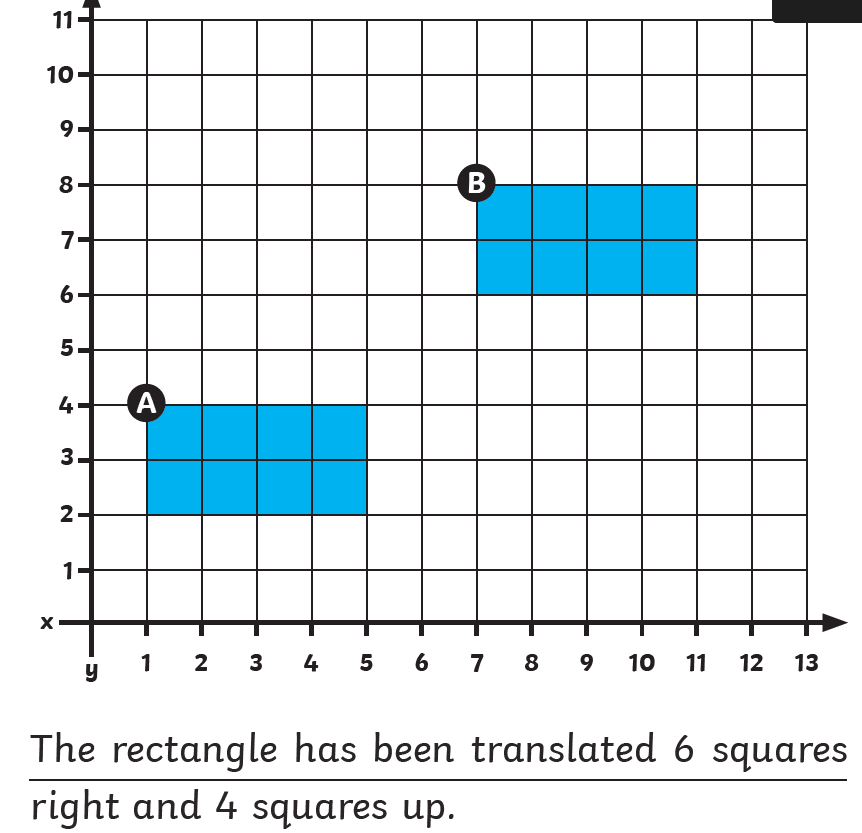 Now you describe the movement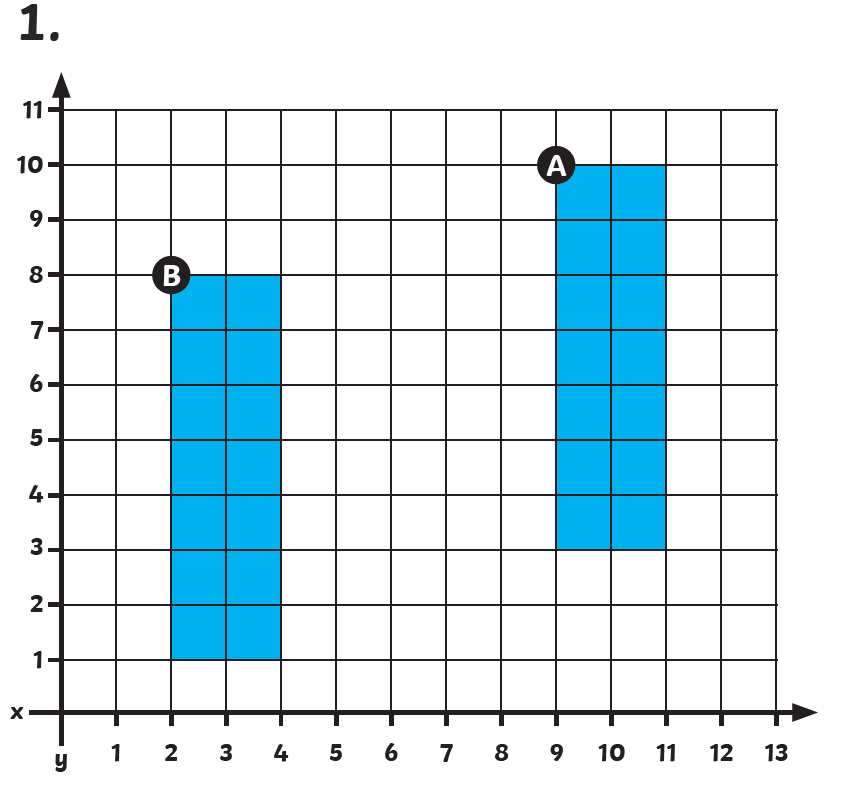 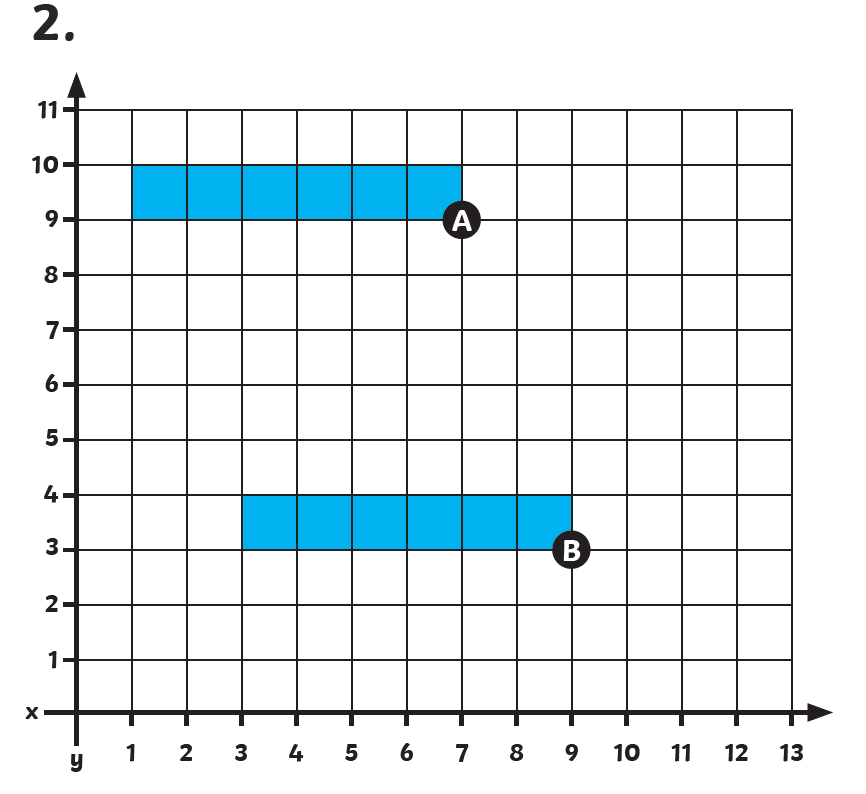 